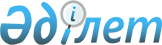 О внесении изменения и дополнения в решение Байганинского районного маслихата "Об утверждении бюджета Ащынского сельского округа на 2022-2024 годы" от 28 декабря 2021 года № 102
					
			С истёкшим сроком
			
			
		
					Решение Байганинского районного маслихата Актюбинской области от 14 октября 2022 года № 160. Прекращено действие в связи с истечением срока
      Байганинский районный маслихат РЕШИЛ:
      1. Внести в решение Байганинского районного маслихата "Об утверждении бюджета Ащынского сельского округа на 2022-2024 годы" от 28 декабря 2021 года № 102 следующие изменение и дополнение:
      пункт 1 изложить в новой редакции:
      "1. Утвердить бюджет Ащынского сельского округа на 2022-2024 годы согласно приложениям 1, 2 и 3 соответственно, в том числе на 2022 год в следующих обьемах:
      1) доходы – 32 310,3 тысяч тенге, в том числе:
      налоговые поступления – 1 392 тысяч тенге;
      неналоговые поступления – 0 тенге;
      поступления от продажи основного капитала – 0 тенге;
      поступления трансфертов – 30 918,3 тысяч тенге;
      2) затраты – 32 310,3 тысяч тенге;
      3) чистое бюджетное кредитование – 0 тенге, в том числе:
      бюджетные кредиты – 0 тенге;
      погашение бюджетных кредитов – 0 тенге;
      4) сальдо по операциям с финансовыми активами – 0 тенге, в том числе:
      приобретение финансовых активов – 0 тенге;
      поступления от продажи финансовых активов государства – 0 тенге;
      5) дефицит (профицит) бюджета – 0 тенге;
      6) финансирование дефицита (использование профицита) бюджета – 0 тенге, в том числе:
      поступление займов – 0 тенге;
      погашение займов – 0 тенге;
      используемые остатки бюджетных средств – 0 тенге.".
      пункт 2 дополнить частью второй следующего содержания:
      "Установить с 1 апреля 2022 года:
      1) месячный расчетный показатель для исчисления пособий и иных социальных выплат – 3 180 тенге;
      2) величину прожиточного минимума для исчисления размеров базовых социальных выплат – 37 389 тенге.".
      2. Приложение 1 к указанному решению изложить в новой редакции согласно приложению к настоящему решению.
      3. Настоящее решение вводится в действие с 1 января 2022 года. Бюджет Ащынского сельского округа на 2022 год
					© 2012. РГП на ПХВ «Институт законодательства и правовой информации Республики Казахстан» Министерства юстиции Республики Казахстан
				
      Секретарь Байганинского районного маслихата 

Е. Копжасаров
Приложение к решению 
Байганинского районного 
маслихата от 14 октября 2022 
года № 160Приложение 1 к решению 
Байганинского районного 
маслихата от 28 декабря 2021 
года № 102
Категория
Категория
Категория
Категория
Сумма (тысяч тенге)
Класс
Класс
Класс
Сумма (тысяч тенге)
Подкласс
Подкласс
Сумма (тысяч тенге)
Наименование
Сумма (тысяч тенге)
I. ДОХОДЫ
32 310,3
1
Налоговые поступления
1 392
04
Налоги на собственность
847
1
Hалоги на имущество
87
4
Hалог на транспортные средства
760
05
Внутренние налоги на товары, работы и услуги
545
3
Поступления за использование природных и других ресурсов
545
4
Поступления трансфертов
30 918,3
02
Трансферты из вышестоящих органов государственного управления
30 918,3
3
Трансферты из районного (города областного значения) бюджета
30 918,3
Функциональная группа
Функциональная группа
Функциональная группа
Функциональная группа
Функциональная группа
Сумма (тысяч тенге)
Функциональная подгруппа
Функциональная подгруппа
Функциональная подгруппа
Функциональная подгруппа
Сумма (тысяч тенге)
Администратор бюджетных программ
Администратор бюджетных программ
Администратор бюджетных программ
Сумма (тысяч тенге)
Программа
Программа
Сумма (тысяч тенге)
Наименование
Сумма (тысяч тенге)
II. ЗАТРАТЫ
32 310,3
01
Государственные услуги общего характера
29 995,3
1
Представительные, исполнительные и другие органы, выполняющие общие функции государственного управления
29 995,3
124
Аппарат акима города районного значения, села, поселка, сельского округа
29 995,3
001
Услуги по обеспечению деятельности акима города районного значения, села, поселка, сельского округа
29 995,3
07 
Жилищно-коммунальное хозяйство
1 215
3 
Благоустройство населенных пунктов
1 215
124
Аппарат акима города районного значения, села, поселка, сельского округа
1 215
008
Освещение улиц населенных пунктов
766
009
Обеспечение санитарии населенных пунктов
299
011
Благоустройство и озеленение населенных пунктов
150
13
Прочие
1 100
9
Прочие
1 100
124
Аппарат акима города районного значения, села, поселка, сельского округа
1 100
040
Реализация мероприятий для решения вопросов обустройства населенных пунктов в реализацию мер по содействию экономическому развитию регионов в рамках Программы развития регионов до 2025 года
1 100
ІII. ЧИСТОЕ БЮДЖЕТНОЕ КРЕДИТОВАНИЕ
0
IV. Сальдо по операциям с финансовыми активами
0
V. Дефицит (профицит) бюджета
0
VI. Финансирование дефицита (использование профицита) бюджета
0
Категория
Категория
Категория
Категория
Категория
Сумма (тысяч тенге)
класс
класс
класс
класс
Сумма (тысяч тенге)
подкласс
подкласс
подкласс
Сумма (тысяч тенге)
Наименование
Сумма (тысяч тенге)
8
Используемые остатки бюджетных средств
0
01
Остатки бюджетных средств
0
1
Свободные остатки бюджетных средств
0